HN Osoblaha, Holčovice (1. ročník)25. - 31. 5. 2020Takt 2/4, ¾V taktu 2/4 počítáme na 2 doby, v taktu ¾ počítáme na 3 doby.Vybarvi kytičky podle zadání (pracovní sešit z HN str. 47)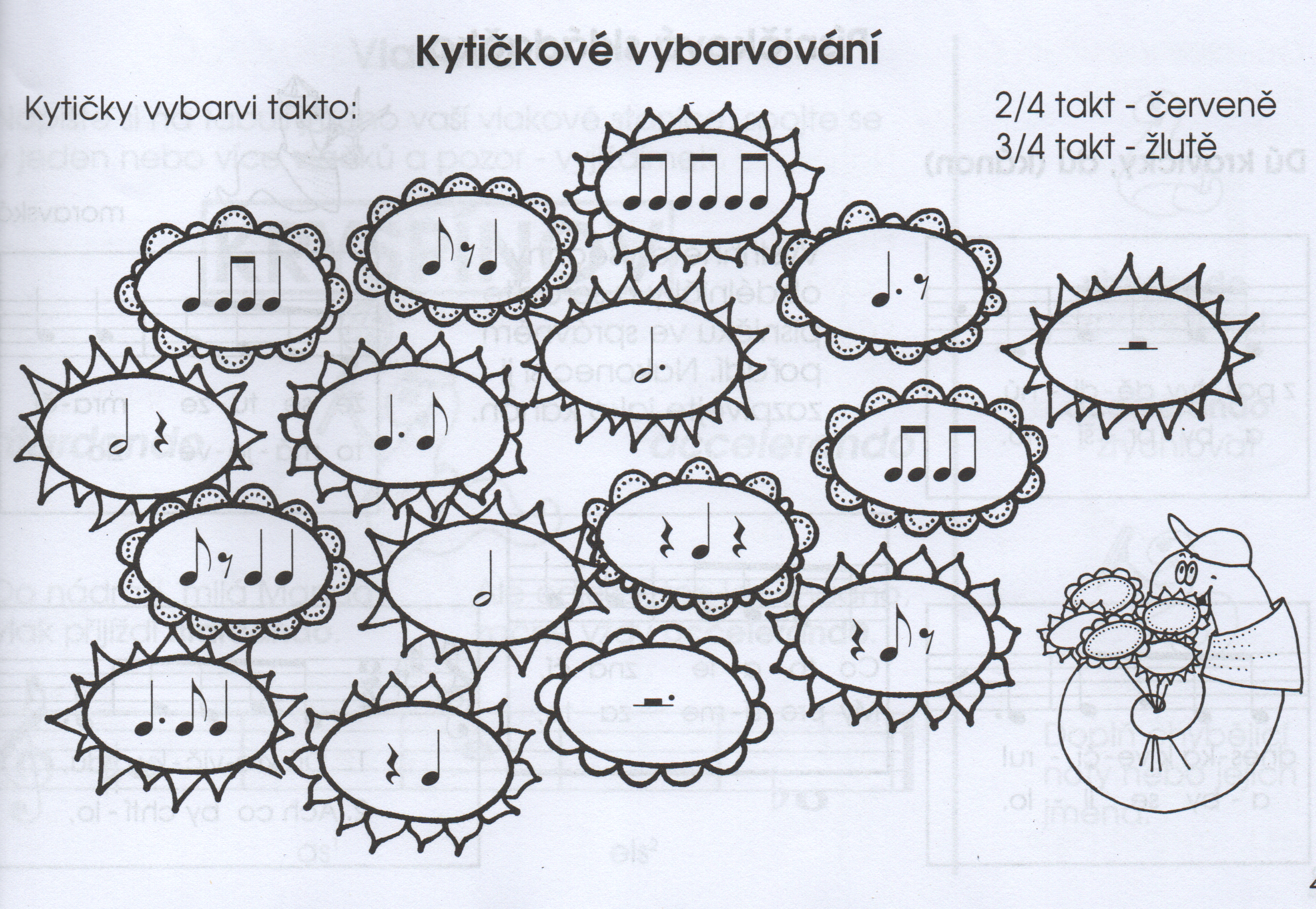 